The March In: A Reflection – Name_______________________________________ Date____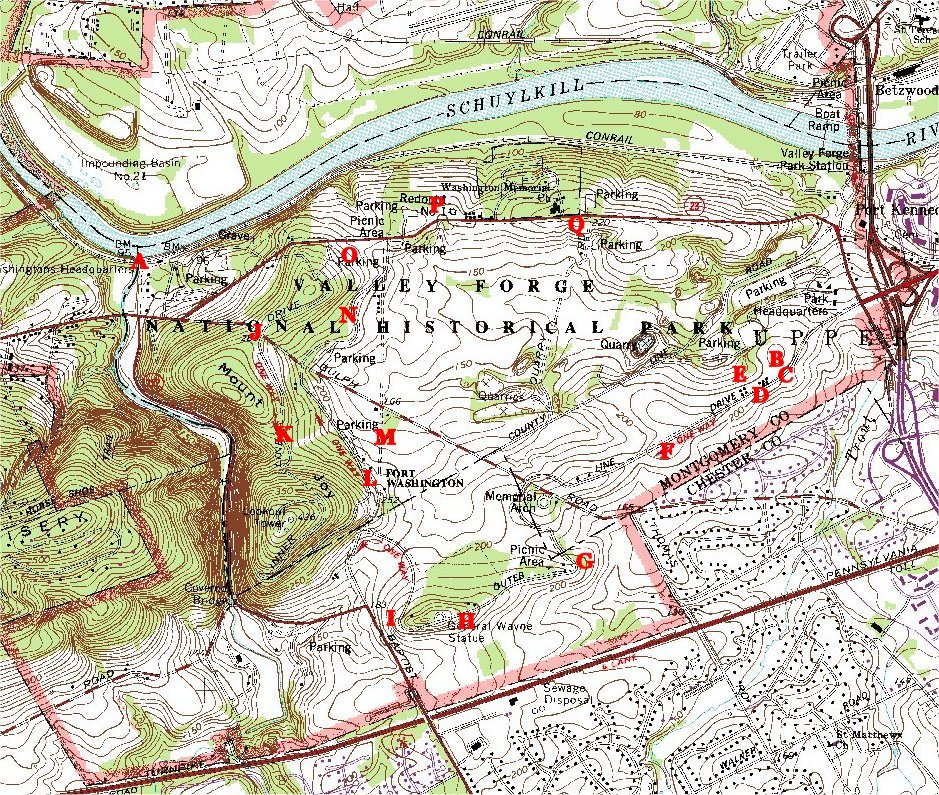 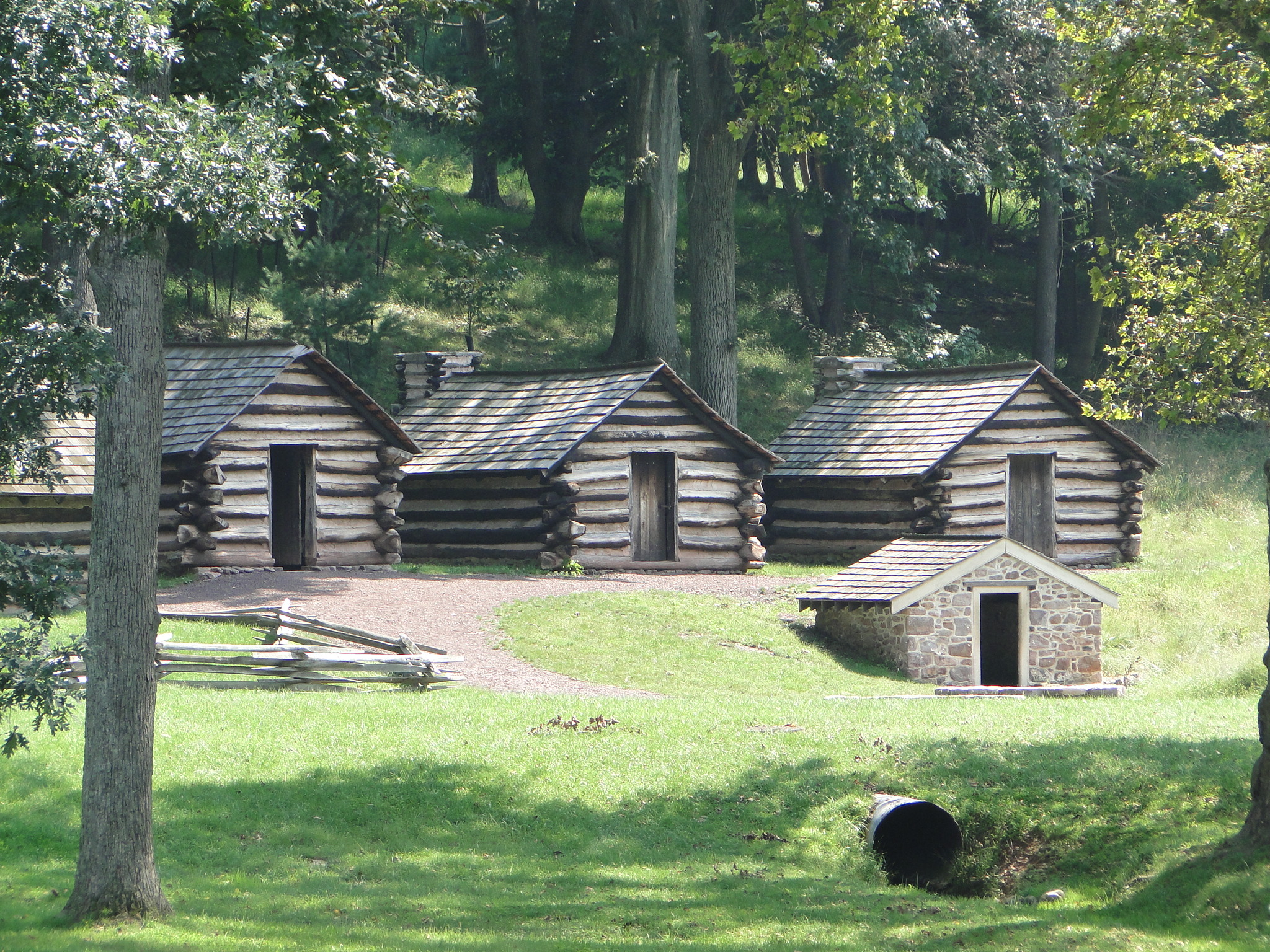 Directions: You’ve looked at secondary texts and maps to try and answer the question: Why did General George Washington choose Valley Forge as the site for the Army’s winter encampment? Use the graphic organizer below to explain and evaluate General Washington’s decision. 